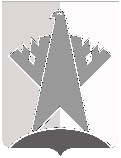 ДУМА СУРГУТСКОГО РАЙОНАХанты-Мансийского автономного округа - ЮгрыРЕШЕНИЕ«15» июня 2020 года                                                                                                          № 896-нпа    г. СургутВ соответствии со статьями 31 - 33 Градостроительного кодекса Российской Федерации, на основании протокола общественных обсуждений от 06 ноября 2019 года № 14, заключения о результатах общественных обсуждений от 06 ноября 2019 года № 14Дума Сургутского района решила:1.	Внести в решение Думы Сургутского района от 30 сентября 2009 года 
№ 494 «Об утверждении правил землепользования и застройки сельского поселения Нижнесортымский» следующее изменение:таблицу «Основные виды разрешенного использования» пункта 2 статьи 23 главы 6 раздела 3 приложения к решению дополнить пунктом 10 следующего содержания:2.	Решение вступает в силу после его официального опубликования (обнародования).О внесении изменения в решение Думы Сургутского района от 30 сентября 2009 года № 494 «Об утверждении правил землепользования и застройки сельского поселения Нижнесортымский»«10.Магазины4.4Минимальные отступы от границ земельного участка в целях определения места допустимого размещения объекта - 3 м.Минимальный отступ от красной линии дорог - 5 м.Минимальный отступ от красной линии проездов - 3 м.Размеры земельных участков, предельное количество надземных этажей, нормативные показатели плотности застройки в границах земельного участка определяются в соответствии с региональными нормативами градостроительного проектирования Ханты-Мансийского автономного округа – Югры, местными нормативами градостроительного проектирования с.п. Нижнесортымский.».Председатель Думы Сургутского районаА.П. Сименяк«15» июня 2020 годаИсполняющий полномочия главы Сургутского районаМ.Э. Нигматуллин «15» июня 2020 года